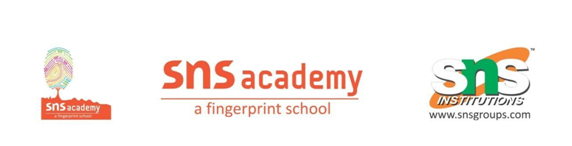 EVS Annual Plan 2024-25Grade 1S. No.MonthsTopics1.June1.About Me2.July2.Other in my world 3.My Neighborhood3.August4.Safety5. Plants4.September6. Food we eat (Activity)5.October7.Water8.Shelter6.November9.Clothing (Activity)10.Air7.December11.KeepingYourself clean .12.Animals (Activity)8.January13.Transport14. Communication9.February15.The World around us10.March Annual Examination